Publicado en Barcelona el 22/04/2020 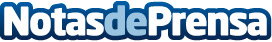 Conversia facilita un Plan de Contingencia para empresas y autónomos en situación de emergenciaLos clientes de la empresa líder en servicios de cumplimiento normativo para pymes y profesionales podrán asegurar la continuidad de sus negocios a través de esta útil herramientaDatos de contacto:Conversia902 877 192Nota de prensa publicada en: https://www.notasdeprensa.es/conversia-facilita-un-plan-de-contingencia Categorias: Derecho Franquicias Finanzas Comunicación Madrid Cataluña Emprendedores Recursos humanos http://www.notasdeprensa.es